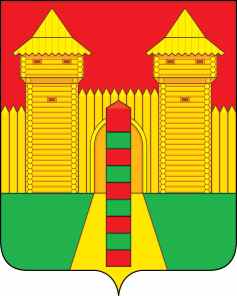 АДМИНИСТРАЦИЯ  МУНИЦИПАЛЬНОГО  ОБРАЗОВАНИЯ «ШУМЯЧСКИЙ   РАЙОН» СМОЛЕНСКОЙ  ОБЛАСТИПОСТАНОВЛЕНИЕот 26.12.2022г. № 575        п. ШумячиВ соответствии с Бюджетным кодексом Российской Федерации, постановлением Администрации муниципального образования «Шумячский район» Смоленской области от 25.03.2022 г. №163а «Об утверждении Порядка принятия решений о разработке муниципальных программ, их формирования и реализации в новой редакции»Администрация муниципального образования «Шумячский район»                       Смоленской областиП О С Т А Н О В Л Я Е Т:1. Внести в муниципальную программу «Обеспечение жильем молодых семей муниципального образования «Шумячский район» Смоленской области», утвержденную постановлением Администрации муниципального образования «Шумячский район» Смоленской области от 14.11.2014г. № 555 (в редакции постановлений Администрации муниципального образования «Шумячский район» Смоленской области от 14.05.2015г. № 295, от 30.11.2015г. № 757, от 24.02.2016г. № 129, от 20.05.2016г. № 395, от 30.09.2016г. № 676, от 27.12.2016г. № 843, от 22.05.2017г. № 392, от 27.12.2017г. № 840, от 28.02.2018г.  № 84, от 24.12.2018г. № 610, от 24.12.2019г. № 591, от 20.11.2020г. № 569, от 24.12.2020г. № 644, от 23.12.2021г. № 576, от 31.03.2022г. № 180) (далее-муниципальная программа) следующие изменения:1.1.  В паспорте муниципальной программы:- позицию «период реализации» изложить в следующей редакции:«                                                                                                                                                                 »              - позицию «Объемы финансового обеспечения за весь период реализации (по годам реализации и в разрезе источников финансирования на очередной финансовый год и 1, 2 годы планового периода)» изложить в следующей редакции:     «»- подраздел 4 «Финансовое обеспечение муниципальной программы» изложить в следующей редакции:«4.  Финансовое обеспечение муниципальной программы»Приложение № 3 к паспорту муниципальной программы «Обеспечение жильем молодых семей муниципального образования «Шумячский район» Смоленской области» изложить в новой редакции.Контроль за исполнением настоящего постановления возложить на заместителя Главы муниципального образования «Шумячский район» Смоленской области Г.А. Варсанову.Глава муниципального образования«Шумячский район» Смоленской области                                         А.Н. ВасильевФинансирование структурных элементов муниципальной программыО внесении изменений в муниципальную программу «Обеспечение жильем молодых семей муниципального образования «Шумячский район» Смоленской области» Период реализацииЭтап I: 2014 – 2022 годыЭтап II: 2023 – 2025 годыОбъемы финансового обеспечения за весь период реализации (по годам реализации и в разрезе источников финансирования на очередной финансовый год и 1, 2 годы планового периода)Общий объем финансирования составляет 6 836 438,04 рублей, в том числе:2014 -2022 годы – 6 075 776,17 рублей2023 – 2025 годы – 160 000,00 рублей, в том числе по годам: 2023 год – 160 000,00 рублей, из них:средства федерального бюджета – 0,00 рублей;средства областного бюджета – 0,00 рублей;средства местного бюджета – 160 000,00 рублей;средства внебюджетных источников –  0,00 рублей;2024 год –  0,00 рублей, из них:средства федерального бюджета – 0,00 рублей;средства областного бюджета – 0,00 рублей;средства местного бюджета – 0,00 рублей;средства внебюджетных источников –  0,00 рублей;2025 год – 0,00 рублей, из них:средства федерального бюджета – 0,00 рублей;средства областного бюджета – 0,00 рублей;средства местного бюджета – 0,00 рублей;средства внебюджетных источников –  0,00 рублей;Наименование муниципальной программы, структурного элемента / источник финансового обеспеченияВсегоОбъем финансового обеспечения по годам реализации, тыс. рублейОбъем финансового обеспечения по годам реализации, тыс. рублейОбъем финансового обеспечения по годам реализации, тыс. рублейНаименование муниципальной программы, структурного элемента / источник финансового обеспеченияВсегоочередной финансовый год (2022 г.)1-й год планового периода (2023г)2-й год планового периода (2024г)12345Муниципальная программа (всего), в том числе:927,3767,3160,00,0федеральный бюджет269,2269,20,00,0областной бюджет322,4322,40,00,0местный бюджет335,7175,7160,00,0внебюджетные средства0,00,00,00,0                                Приложение № 3к Паспорту муниципальной программы «Обеспечение жильем молодых семей  муниципального образования «Шумячский район» Смоленской области»№ п/п  НаименованиеУчастник муниципальной программы Источник финансового обеспечения (расшифровать)Объем средств на реализацию Муниципальной программы на очередной финансовый год и плановый период (тыс. рублей)Объем средств на реализацию Муниципальной программы на очередной финансовый год и плановый период (тыс. рублей)Объем средств на реализацию Муниципальной программы на очередной финансовый год и плановый период (тыс. рублей)Объем средств на реализацию Муниципальной программы на очередной финансовый год и плановый период (тыс. рублей)№ п/п  НаименованиеУчастник муниципальной программы Источник финансового обеспечения (расшифровать)всегоочередной финансовый год             2022 г.1-й год планового периода  2023 г.2-й год планового периода 2024 г.№ п/п  НаименованиеУчастник муниципальной программы Источник финансового обеспечения (расшифровать)1233445677881Комплекс процессных мероприятий «Предоставление мер социальной поддержки по обеспечению жильем отдельных категорий граждан»Комплекс процессных мероприятий «Предоставление мер социальной поддержки по обеспечению жильем отдельных категорий граждан»Комплекс процессных мероприятий «Предоставление мер социальной поддержки по обеспечению жильем отдельных категорий граждан»Комплекс процессных мероприятий «Предоставление мер социальной поддержки по обеспечению жильем отдельных категорий граждан»Комплекс процессных мероприятий «Предоставление мер социальной поддержки по обеспечению жильем отдельных категорий граждан»Комплекс процессных мероприятий «Предоставление мер социальной поддержки по обеспечению жильем отдельных категорий граждан»Комплекс процессных мероприятий «Предоставление мер социальной поддержки по обеспечению жильем отдельных категорий граждан»Комплекс процессных мероприятий «Предоставление мер социальной поддержки по обеспечению жильем отдельных категорий граждан»Комплекс процессных мероприятий «Предоставление мер социальной поддержки по обеспечению жильем отдельных категорий граждан»Комплекс процессных мероприятий «Предоставление мер социальной поддержки по обеспечению жильем отдельных категорий граждан»Комплекс процессных мероприятий «Предоставление мер социальной поддержки по обеспечению жильем отдельных категорий граждан»Мероприятие 1.Реализация мероприятий по обеспечению жильем молодых семей.Мероприятие 1.Реализация мероприятий по обеспечению жильем молодых семей.-Администрация муниципального образования «Шумячский район» Смоленской области;-Отдел по культуре и спорту Администрации муниципального образования «Шумячский район» Смоленской области.-Администрация муниципального образования «Шумячский район» Смоленской области;-Отдел по культуре и спорту Администрации муниципального образования «Шумячский район» Смоленской области.федеральный бюджет269,2269,2269,20,000,000,00Мероприятие 1.Реализация мероприятий по обеспечению жильем молодых семей.Мероприятие 1.Реализация мероприятий по обеспечению жильем молодых семей.-Администрация муниципального образования «Шумячский район» Смоленской области;-Отдел по культуре и спорту Администрации муниципального образования «Шумячский район» Смоленской области.-Администрация муниципального образования «Шумячский район» Смоленской области;-Отдел по культуре и спорту Администрации муниципального образования «Шумячский район» Смоленской области.областной бюджет322,4322,4322,40,000,000,00Мероприятие 1.Реализация мероприятий по обеспечению жильем молодых семей.Мероприятие 1.Реализация мероприятий по обеспечению жильем молодых семей.-Администрация муниципального образования «Шумячский район» Смоленской области;-Отдел по культуре и спорту Администрации муниципального образования «Шумячский район» Смоленской области.-Администрация муниципального образования «Шумячский район» Смоленской области;-Отдел по культуре и спорту Администрации муниципального образования «Шумячский район» Смоленской области.местный бюджет335,7175,7175,7160,0160,00,00Мероприятие 1.Реализация мероприятий по обеспечению жильем молодых семей.Мероприятие 1.Реализация мероприятий по обеспечению жильем молодых семей.-Администрация муниципального образования «Шумячский район» Смоленской области;-Отдел по культуре и спорту Администрации муниципального образования «Шумячский район» Смоленской области.-Администрация муниципального образования «Шумячский район» Смоленской области;-Отдел по культуре и спорту Администрации муниципального образования «Шумячский район» Смоленской области.внебюджетные средства0,00,00,00,00,00,0Итого по комплексу процессных мероприятийИтого по комплексу процессных мероприятий927,3767,3767,3160,0160,00,00Всего по муниципальной программе, в том числе:Всего по муниципальной программе, в том числе:ххх927,3767,3767,3160,0160,00,00федеральный бюджетфедеральный бюджетххх269,2269,2269,20,000,000,00областной бюджетобластной бюджетххх322,4322,4322,40,000,000,00местный бюджетместный бюджетххх335,7175,7175,7160,0160,00,00внебюджетные средствавнебюджетные средстваххх0,00,00,00,00,00,0